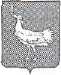     РОССИЙСКАЯ ФЕДЕРАЦИЯ МУНИЦИПАЛЬНОЕ УЧРЕЖДЕНИЕ          АДМИНИСТРАЦИЯ     СЕЛЬСКОГО ПОСЕЛЕНИЯ                                  БОЛЬШАЯ ДЕРГУНОВКА  МУНИЦИПАЛЬНОГО РАЙОНА                               БОЛЬШЕГЛУШИЦКИЙ                                    САМАРСКОЙ  ОБЛАСТИ      _______________________       ПОСТАНОВЛЕНИЕ  от  02 апреля 2014года №12        с. Большая ДергуновкаОб обеспечении доступа к информации о деятельности администрации сельского поселения Большая Дергуновка муниципального района                Большеглушицкий Самарской областиВ целях обеспечения доступа к информации о деятельности администрации сельского поселения Большая Дергуновка муниципального района Большеглушицкий Самарской области в соответствии с Федеральным законом от 09.02.2009 № 8-ФЗ "Об обеспечении доступа к информации о деятельности государственных органов и органов местного самоуправления", Постановлением Правительства Российской Федерации от 24.10.2011 № 860 "Об утверждении Правил взимания платы за предоставление информации о деятельности государственных органов и органов местного самоуправления", Законом Самарской области от 31.12.2009 № 152-ГД «О предоставлении информации о деятельности государственных органов Самарской области и органов местного самоуправления муниципальных образований в Самарской области», администрация сельского поселения Большая Дергуновка муниципального района Большеглушицкий Самарской областиПОСТАНОВЛЯЕТ:1. Утвердить Порядок организации доступа к информации о деятельности администрации сельского поселения Большая Дергуновка муниципального района Большеглушицкий Самарской области (Приложение № 1).2. Утвердить Требования к технологическим, программным и лингвистическим средствам обеспечения пользования официальным сайтом администрации сельского поселения Большая Дергуновка муниципального района Самарской области (Приложение № 2).3. Утвердить Перечень информации о деятельности администрации сельского поселения Большая Дергуновка муниципального района Большеглушицкий Самарской области, размещаемой в сети Интернет (Приложение № 3).4. Установить, что адресом официального сайта администрации сельского поселения Большая Дергуновка муниципального района Большеглушицкий Самарской области в сети Интернет является www.admbg.org.5. Назначить заместителя главы администрации сельского поселения Большая Дергуновка муниципального района Большеглушицкий Самарской области А.Е. Макарову ответственным лицом за размещение в сети Интернет информации о деятельности администрации сельского поселения Большая Дергуновка муниципального района Большеглушицкий Самарской области в соответствии с Перечнем информации о деятельности администрации сельского поселения Большая Дергуновка муниципального района Большеглушицкий Самарской области, размещаемой в сети Интернет.6. Заместителю главы  администрации сельского поселения Большая Дергуновка муниципального района Большеглушицкий Самарской области   А.Е. Макаровой:в срок до 04 июля 2014 года предоставить для  размещения в сети Интернет информацию о деятельности администрации сельского поселения Большая Дергуновка муниципального района Большеглушицкий Самарской области в соответствии с Перечнем информации о деятельности администрации сельского поселения Большая Дергуновка муниципального района Большеглушицкий Самарской области, размещаемой в сети Интернет;соблюдать периодичность размещения информации о деятельности администрации сельского поселения Большая Дергуновка муниципального района Большеглушицкий Самарской области в соответствии с Перечнем информации о деятельности администрации сельского поселения Большая Дергуновка муниципального района Большеглушицкий Самарской области, размещаемой в сети Интернет;обеспечить достоверность размещаемой информации.7. Опубликовать настоящее Постановление в газете «Большедергуновские вести».8. Настоящее постановление вступает в силу после его официального опубликования.9. Контроль за выполнением настоящего Постановления оставляю за собой.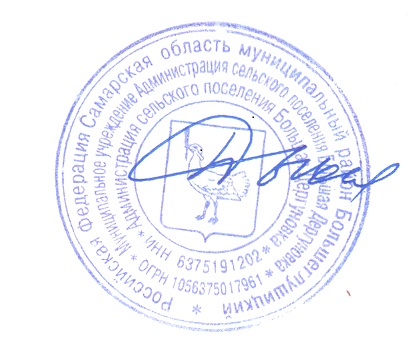 Глава сельского поселения Большая Дергуновкамуниципального района БольшеглушицкийСамарской области                                                                         В.И. ДыхноИсп: Макарова А.Е.8(84673)64575Приложение № 1к Постановлению администрациисельского поселения Большая Дергуновкамуниципального районаБольшеглушицкий Самарской областиот 02 апреля 2014 года № 12ПОРЯДОКОРГАНИЗАЦИИ ДОСТУПА К ИНФОРМАЦИИ О ДЕЯТЕЛЬНОСТИАДМИНИСТРАЦИИ СЕЛЬСКОГО ПОСЕЛЕНИЯ БОЛЬШАЯ ДЕРГУНОВКА МУНИЦИПАЛЬНОГО РАЙОНА БОЛЬШЕГЛУШИЦКИЙ  САМАРСКОЙ ОБЛАСТИ(далее – Порядок)1. Общие положения1.1. Настоящий Порядок разработан в соответствии с Федеральным законом от 09.02.2009 № 8-ФЗ "Об обеспечении доступа к информации о деятельности государственных органов и органов местного самоуправления" (далее – Федеральный закон), Постановлением Правительства Российской Федерации от 24.10.2011 № 860 "Об утверждении Правил взимания платы за предоставление информации о деятельности государственных органов и органов местного самоуправления", Законом Самарской области от 31.12.2009 № 152-ГД «О предоставлении информации о деятельности государственных органов Самарской области и органов местного самоуправления муниципальных образований в Самарской области» (далее – Закон Самарской области), и определяет общие требования и порядок организации доступа граждан (физических лиц), организаций (юридических лиц) и общественных объединений к информации о деятельности администрации сельского поселения Большая Дергуновка муниципального района Большеглушицкий Самарской области (далее – администрация поселения).1.2. Действие настоящего Порядка не распространяется на:отношения, связанные с обеспечением доступа к персональным данным, обработка которых осуществляется администрацией поселения;порядок рассмотрения администрацией поселения обращений граждан;порядок предоставления администрацией поселения в органы государственной власти Российской Федерации, органы государственной власти субъектов Российской Федерации и иные государственные органы, образуемые в соответствии с законодательством Российской Федерации, законодательством субъектов Российской Федерации (далее – государственные органы) и органы местного самоуправления информации о своей деятельности в связи с осуществлением указанными органами своих полномочий.1.3. Под информацией о деятельности администрации поселения понимается информация (в том числе документированная), созданная в пределах своих полномочий администрацией поселения либо поступившая в администрацию поселения. К информации о деятельности администрации поселения также относятся законы и иные нормативные правовые акты Самарской области, муниципальные правовые акты сельского поселения Большая Дергуновка муниципального района Большеглушицкий Самарской области, устанавливающие структуру, полномочия, порядок формирования и деятельности администрации поселения, а также иная информация, касающаяся ее деятельности.1.4. Под пользователем информацией понимается гражданин (физическое лицо), организация (юридическое лицо), общественное объединение, осуществляющие поиск информации о деятельности администрации поселения. Пользователями информацией являются также государственные органы, органы местного самоуправления, осуществляющие поиск указанной информации в соответствии с Федеральным законом.1.5. Доступ к информации о деятельности администрации поселения ограничивается в случаях, если указанная информация отнесена в соответствии с федеральным законодательством к сведениям, составляющим государственную и иную охраняемую законом тайну.2. Организация доступак информации о деятельности администрации поселения2.1. Доступ к информации о деятельности администрации поселения обеспечивается способами, предусмотренными Федеральным законом и Законом Самарской области.2.2. Информация о деятельности администрации поселения предоставляется в устной форме и в виде документированной информации, в том числе в виде электронного документа, в соответствии с Федеральным законом, другими федеральными законами, иными нормативными правовыми актами Российской Федерации, Законом Самарской области и иными нормативными правовыми актами Самарской области, муниципальными правовыми актами сельского поселения Большая Дергуновка муниципального района Большеглушицкий Самарской области.Общедоступная информация о деятельности администрации сельского поселения предоставляется неограниченному кругу лиц посредством ее размещения в сети Интернет в форме открытых данных.2.3. Размещение информации о деятельности администрации поселения в сети Интернет:2.3.1 информация о деятельности администрации поселения, размещаемая на официальном сайте в сети Интернет, содержит информацию, указанную в Федеральном законе, Законе Самарской области, муниципальных правовых актах сельского поселения Большая Дергуновка муниципального района Большеглушицкий Самарской области;2.3.2. состав информации, размещаемой администрацией поселения в сети Интернет, определяется Перечнем информации о деятельности администрации сельского поселения Большая Дергуновка муниципального района Большеглушицкий Самарской области, размещаемой в сети Интернет, утверждаемым Постановлением администрации поселения.2.4. Обнародование (опубликование) информации о деятельности администрации поселения:2.4.1. обнародование (опубликование) информации о деятельности администрации поселения в средствах массовой информации осуществляется в соответствии с законодательством Российской Федерации о средствах массовой информации, за исключением случаев, предусмотренных частями 2.4.2. и 2.4.3. настоящего Порядка;2.4.2. если для отдельных видов информации о деятельности администрации поселения законодательством Российской Федерации, законодательством Самарской области, муниципальными правовыми актами сельского поселения Большая Дергуновка муниципального района Большеглушицкий Самарской области предусматриваются требования к опубликованию такой информации, то ее опубликование осуществляется с учетом этих требований;2.4.3. официальное опубликование муниципальных правовых актов сельского поселения Большая Дергуновка муниципального района Большеглушицкий Самарской области осуществляется в соответствии с установленным законодательством Российской Федерации, законодательством Самарской области, муниципальными правовыми актами сельского поселения Большая Дергуновка муниципального района Большеглушицкий Самарской области порядком их официального опубликования.2.5. Предоставление информации о деятельности администрации поселения по запросам:2.5.1. информация о деятельности администрации поселения по запросу предоставляется в виде ответа на запрос, в котором содержится или к которому прилагается запрашиваемая информация либо в котором в соответствии с частью 2.6. настоящего Порядка содержится мотивированный отказ в предоставлении указанной информации. В ответе на запрос указываются наименование, почтовый адрес администрации поселения, должность лица, подписавшего ответ, а также реквизиты ответа на запрос (регистрационный номер и дата);2.5.2. при запросе информации о деятельности администрации поселения, опубликованной в средствах массовой информации либо размещенной в сети Интернет, в ответе на запрос администрация поселения может ограничиться указанием названия, даты выхода и номера средства массовой информации, в котором опубликована запрашиваемая информация, и (или) электронного адреса официального сайта, на котором размещена запрашиваемая информация;2.5.3. в случае, если запрашиваемая информация относится к информации ограниченного доступа, в ответе на запрос указываются вид, наименование, номер и дата принятия акта, в соответствии с которым доступ к этой информации ограничен. В случае, если часть запрашиваемой информации относится к информации ограниченного доступа, а остальная информация является общедоступной, администрация поселения обязана предоставить запрашиваемую информацию, за исключением информации ограниченного доступа.2.6. Информация о деятельности администрации поселения не предоставляется в следующих случаях:содержание запроса не позволяет установить запрашиваемую информацию о деятельности администрации поселения;в запросе не указан почтовый адрес, адрес электронной почты или номер факса для направления ответа на запрос либо номер телефона, по которому можно связаться с пользователем информацией, направившим запрос;запрашиваемая информация не относится к деятельности администрации поселения;запрашиваемая информация относится к информации ограниченного доступа;запрашиваемая информация ранее предоставлялась пользователю информацией;в запросе ставится вопрос о правовой оценке актов, принятых администрацией поселения, проведении анализа деятельности администрации поселения или проведении иной аналитической работы, непосредственно не связанной с защитой прав направившего запрос пользователя информацией.2.7. Информация о деятельности администрации поселения предоставляется на платной и бесплатной основах.2.8. На бесплатной основе предоставляется информация о деятельности администрации поселения:передаваемая в устной форме,размещаемая администрацией поселения в сети Интернет, а также в отведенных для размещения информации о деятельности администрации поселения местах,затрагивающая права и установленные законодательством Российской Федерации обязанности заинтересованного пользователя информацией,передаваемая в виде электронного документа и электронной графической копии официального документа,иная установленная законом информация о деятельности администрации поселения.2.9. На платной основе информация о деятельности администрации поселения предоставляется в соответствии с Федеральным законом.2.10. Плата за предоставление информации о деятельности администрации поселения взимается в случае, если объем запрашиваемой и полученной информации превышает 20 страниц формата A4, или 10 страниц формата A3, или 5 страниц формата A2, или 1 страницу формата, превышающего формат A2 (при предоставлении информации на бумажном носителе), или 1 мегабайт (при предоставлении информации в электронном виде), исходя из расходов на изготовление копий запрашиваемых документов и (или) материалов, а также расходов, связанных с их пересылкой по почте (за исключением случая, когда по желанию пользователя информацией запрашиваемая информация на бумажном носителе или в виде информации, записанной на компьютерное накопительное устройство, может быть передана пользователю информацией непосредственно в администрации района). В случае если объем запрашиваемой информации превышает объем, установленный настоящей частью, расходы на изготовление копий запрашиваемых документов и (или) материалов оплачиваются пользователем информацией в следующем размере:10 рублей за каждую дополнительную страницу запрашиваемой информации – в случае, если запрашиваемая информация хранится в администрации поселения на бумажном носителе в формате A4, или за каждый дополнительный мегабайт при предоставлении информации в электронном виде,20 рублей за каждую дополнительную страницу запрашиваемой информации – в случае, если запрашиваемая информация хранится в администрации поселения на бумажном носителе в формате A3,100 рублей за каждую дополнительную страницу запрашиваемой информации – в случае, если запрашиваемая информация хранится в администрации поселения на бумажном носителе в форматах от A2 до A0,1000 рублей за каждую дополнительную страницу запрашиваемой информации – в случае, если запрашиваемая информация хранится в администрации поселения на бумажном носителе в формате, превышающем формат A0.2.11. В случае если объем запрашиваемых документов и (или) материалов на бумажном носителе меньше или равен объему, установленному пунктом 2.10. настоящего Порядка, и информация направляется пользователю информацией по почте, финансовое обеспечение расходов, связанных с пересылкой по почте копий указанных документов и (или) материалов пользователю информацией, осуществляется в пределах бюджетных ассигнований бюджета сельского поселения Большая Дергуновка муниципального района Большеглушицкий Самарской области.2.12. В случае если объем запрашиваемых документов и (или) материалов на бумажном носителе превышает объем, установленный в пункте 2.10. настоящего Порядка, и информация направляется пользователю информацией по почте, расходы, связанные с пересылкой по почте копий указанных документов и (или) материалов пользователю информацией, в полном объеме осуществляются пользователем информацией и рассчитываются в соответствии с тарифами на оказание универсальных услуг почтовой связи, действующими на дату регистрации в администрации поселения запроса.2.13. В случае если объем запрашиваемой в электронном виде информации не превышает объем, установленный пунктом 2.10. настоящего Порядка, и адрес электронной почты пользователя информацией указан в запросе, информация направляется пользователю информацией на указанный адрес электронной почты на бесплатной основе.2.14. В случае если объем запрашиваемой в электронном виде информации превышает объем, установленный пунктом 2.10. настоящего Порядка, она записывается на компьютерное накопительное устройство.В случае если компьютерное накопительное устройство предоставлено пользователем информацией и информация, записанная на указанное устройство, направляется пользователю информацией по почте, пользователь информацией оплачивает в полном объеме расходы, связанные с пересылкой компьютерного накопительного устройства по почте и рассчитанные в соответствии с тарифами на оказание универсальных услуг связи, действующими на дату регистрации в администрации поселения запроса.В случае если пользователь информацией не предоставляет в администрацию поселения компьютерное накопительное устройство, стоимость указанного устройства включается в плату за предоставление информации.2.15. В случае если в соответствии с настоящим Порядком за предоставление информации о деятельности администрации поселения будет взиматься плата, об этом сообщается пользователю информацией, направившему запрос, в течение 7 рабочих дней со дня регистрации полученного в установленном порядке запроса. При этом указываются:а) объем и формат запрашиваемой информации,б) размер расходов на изготовление копий запрашиваемых документов и (или) материалов, в том числе стоимость компьютерного накопительного устройства, приобретаемого администрацией поселения в случае, если соответствующее устройство не предоставлено пользователем информацией,в) размер платы за пересылку запрашиваемых документов и (или) материалов в полном объеме по почте (за исключением случая, когда по желанию пользователя информацией запрашиваемая информация на бумажном носителе или в виде информации, записанной на компьютерное накопительное устройство, может быть передана пользователю информацией непосредственно в администрации поселения),г) информация, необходимая для заполнения платежного документа на перечисление платы за предоставление запрашиваемой информации, – в порядке, установленном для перечисления налогов, сборов и иных обязательных платежей в бюджетную систему Российской Федерации,д) срок внесения пользователем информацией платы за предоставление запрашиваемой информации, не превышающий срок рассмотрения запроса, установленный статьей 18 Федерального закона.2.16. Информация о деятельности администрации поселения, предоставляемая на платной основе, направляется (передается) пользователю информацией после оплаты им предоставления указанной информации.2.17. Средства, полученные в качестве платы за предоставление информации о деятельности администрации поселения, подлежат зачислению в бюджет сельского поселения Большая Дергуновка муниципального района Большеглушицкий Самарской области.2.18. Администрация поселения, предоставившая информацию, содержащую неточные сведения, обязана безвозмездно по письменному заявлению пользователя информацией, которое должно быть мотивировано, устранить имеющиеся неточности.3. Контроль за обеспечением доступак информации о деятельности администрации поселения3.1. Контроль за обеспечением доступа к информации о деятельности администрации поселения осуществляется в целях:а) обеспечения открытости и доступности информации о деятельности администрации поселения,б) соблюдения сроков и порядка предоставления информации о деятельности администрации поселения,в) достоверности предоставляемой информации о деятельности администрации поселения.3.2. Контроль за обеспечением доступа к информации о деятельности администрации поселения осуществляет глава сельского поселения Большая Дергуновка муниципального района Большеглушицкий Самарской области.3.3. Должностные лица и муниципальные служащие администрации поселения, виновные в нарушении права на доступ к информации о деятельности администрации поселения, несут дисциплинарную, административную, гражданскую и уголовную ответственность в соответствии с законодательством Российской Федерации.Приложение № 2к Постановлению администрациисельского поселения Большая Дергуновкамуниципального районаБольшеглушицкий Самарской областиот 02 апреля  2014 года № 12ТРЕБОВАНИЯК ТЕХНОЛОГИЧЕСКИМ, ПРОГРАММНЫМ И ЛИНГВИСТИЧЕСКИМ СРЕДСТВАМ ОБЕСПЕЧЕНИЯ ПОЛЬЗОВАНИЯ ОФИЦИАЛЬНЫМ САЙТОМ АДМИНИСТРАЦИИ СЕЛЬСКОГО ПОСЕЛЕНИЯ БОЛЬШАЯ ДЕРГУНОВКА МУНИЦИПАЛЬНОГО РАЙОНА БОЛЬШЕГЛУШИЦКИЙ САМАРСКОЙ ОБЛАСТИ В СЕТИ ИНТЕРНЕТ(далее – Требования)1. Технологические и программные средства обеспечения пользования официальным сайтом администрации сельского поселения Большая Дергуновка муниципального района Большеглушицкий Самарской области в сети Интернет (далее – сайт) должны обеспечивать доступ пользователей информацией (далее – пользователи(ль)) для ознакомления с информацией, размещенной на сайте, на основе общедоступного программного обеспечения.2. Информация, размещаемая на сайте:а) должна быть круглосуточно доступна пользователям для получения, ознакомления и использования, а также для автоматической (без участия человека) обработки информационными системами без взимания платы за ознакомление с информацией или иное ее использование и иных ограничений;б) должна быть доступна пользователям без использования программного обеспечения, установка которого на технические средства пользователя требует заключения пользователем лицензионного или иного соглашения с правообладателем программного обеспечения, предусматривающего взимание с пользователя платы;в) не должна быть зашифрована или защищена от доступа иными средствами, не позволяющими осуществить ознакомление пользователя с ее содержанием. Доступ к информации, размещенной на сайте, не может быть обусловлен требованием регистрации пользователей или предоставления ими персональных данных, а также требованием заключения ими лицензионных или иных соглашений.3. Пользователю должна предоставляться наглядная информация о структуре сайта.4. Информация на сайте должна размещаться на русском языке. Наименования иностранных юридических и имена физических лиц, а также иностранные официальные обозначения могут быть указаны с использованием соответствующего иностранного алфавита.5. Информация в виде текста размещается на сайте в формате, обеспечивающем возможность поиска и копирования фрагментов текста средствами веб-обозревателя (гипертекстовый формат).Федеральные законы, нормативные правовые акты Президента Российской Федерации, нормативные правовые акты Правительства Российской Федерации, законы Самарской области, иные нормативные правовые акты Самарской области, муниципальные правовые акты сельского поселения Большая Дергуновка муниципального района Большеглушицкий Самарской области (далее – правовые акты), проекты муниципальных правовых актов сельского поселения Большая Дергуновка муниципального района Большеглушицкий Самарской области (далее – проекты правовых актов), доклады, отчеты, договоры, обзоры, прогнозы, протоколы, заключения, статистическая информация, формы заявлений и иных документов дополнительно к гипертекстовому формату размещаются на сайте в виде файлов в формате, обеспечивающем возможность их сохранения на технических средствах пользователей и допускающем после сохранения возможность поиска и копирования произвольного фрагмента текста средствами соответствующей программы для просмотра (документ в электронной форме).Правовые акты могут дополнительно размещаться на сайте в графическом формате в виде графических образов их оригиналов (графический формат).6. Навигационные средства сайта должны соответствовать следующим требованиям:а) вся размещенная на сайте информация должна быть доступна пользователям путем последовательного перехода по гиперссылкам, начиная с главной страницы сайта. Количество таких переходов (по кратчайшей последовательности) должно быть не более пяти;б) пользователям должна предоставляться наглядная информация о структуре сайта и о местонахождении отображаемой страницы в этой структуре;в) на каждой странице сайта должны быть размещены главное меню, явно обозначенная ссылка на главную страницу, ссылка на карту сайта, наименование "Администрация сельского поселения Большая Дергуновка муниципального района Большеглушицкий Самарской области";г) заголовки и подписи на страницах сайта должны отображать содержание (назначение) данной страницы, наименование текущего раздела и отображаемого документа. Наименование страницы, описывающее ее содержание (назначение), должно отображаться в заголовке окна веб-обозревателя;д) текстовый адрес в сети Интернет (универсальный указатель ресурса - URL) каждой страницы должен отображать ее положение в логической структуре сайта и соответствовать ее содержанию (назначению), а также в текстовом адресе должны быть использованы стандартные правила транслитерации.7. В целях защиты информации, размещенной на сайте, должно быть обеспечено:а) применение средств электронной цифровой подписи или иных аналогов собственноручной подписи при размещении, изменении или удалении информации на сайте;б) ведение электронных журналов учета операций, выполненных с помощью программного обеспечения и технологических средств ведения сайта, позволяющих обеспечивать учет всех действий по размещению, изменению и удалению информации на сайте, фиксировать точное время, содержание изменений и информацию об уполномоченном сотруднике администрации сельского поселения Большая Дергуновка муниципального района Большеглушицкий Самарской области или операторе сайта, осуществившем изменения на сайте;в) ежедневное копирование всей размещенной на сайте информации и электронных журналов учета операций на резервный материальный носитель, обеспечивающее возможность их восстановления;г) защита информации от уничтожения, модификации и блокирования доступа к ней, а также от иных неправомерных действий в отношении такой информации;д) хранение резервных материальных носителей с ежедневными копиями всей размещенной на сайте информации и электронных журналов учета операций не менее одного года, с еженедельными копиями всей размещенной на сайте информации - не менее двух лет, с ежемесячными копиями всей размещенной на сайте информации - не менее трех лет.Приложение № 3к постановлению администрациисельского поселения Фрунзенскоемуниципального районаБольшеглушицкий Самарской областиот 02 апреля 2014 года № 12ПЕРЕЧЕНЬИНФОРМАЦИИ О ДЕЯТЕЛЬНОСТИ АДМИНИСТРАЦИИ СЕЛЬСКОГО ПОСЕЛЕНИЯ БОЛЬШАЯ ДЕРГУНОВКА МУНИЦИПАЛЬНОГО РАЙОНА БОЛЬШЕГЛУШИЦКИЙСАМАРСКОЙ ОБЛАСТИ,РАЗМЕЩАЕМОЙ В СЕТИ ИНТЕРНЕТ(далее – Перечень)№ 
п/пКатегория информацииПериодичность размещения1. Нормативные правовые акты, составляющие правовую основу деятельности администрации сельского поселения Большая Дергуновка муниципального района Большеглушицкий Самарской области (федеральные конституционные законы, федеральные законы, нормативные правовые акты Президента Российской Федерации и Правительства Российской Федерации, законы Самарской  области, нормативные правовые акты Губернатора Самарской области, Устав сельского поселения Большая Дергуновка муниципального района Большеглушицкий Самарской области, иные муниципальные правовые акты сельского поселения Большая Дергуновка муниципального района Большеглушицкий Самарской области)В течение пяти рабочих дней со дня опубликования нормативного правового
акта2.Муниципальные правовые акты сельского поселения Большая Дергуновка муниципального района Большеглушицкий Самарской области (далее – муниципальные правовые акты)Поддерживается в актуальном состоянии3. Сведения о судебных постановлениях по делам о признании недействующими муниципальных правовых  актов (в том числе тексты судебных решений)            В течение пяти рабочих дней со дня поступления судебного решения в администрацию сельского поселения Фрунзенское муниципального района Большеглушицкий Самарской области (далее – администрация  поселения)4. Сведения о программах и планах деятельности администрации поселенияВ течение пяти рабочих дней со дня подписания соответствующего муниципального правового
акта5. Сведения об официальных мероприятиях, проводимых главой сельского поселения Большая Дергуновка муниципального района Большеглушицкий Самарской области (далее – глава поселения)Не позднее одного рабочего дня, предшествующего началу официального мероприятия5. анонсы официальных мероприятийНе позднее одного рабочего дня, предшествующего началу официального мероприятия5. сведения об итогах проведения официальных
мероприятийВ течение одного рабочего дня со дня завершения
официального мероприятия6.Сведения о мероприятиях, проводимых в здании  администрации поселения (заседаниях, пресс-конференциях, семинарах, брифингах, "круглых  столах"), и иная информация о текущей деятельности администрации поселения6.анонсы предстоящих мероприятий            Не позднее одного рабочего дня, предшествующего мероприятию              6.сведения о результатах мероприятий                               В течение одного рабочего
дня со дня завершения
мероприятия              7.Сведения о взаимодействии администрации поселения с органами государственной власти Самарской  области, органами местного самоуправления, общественными объединениями и другими организациями:                           7.сведения о планируемых мероприятиях       В течение одного рабочего
дня, предшествующего дню
проведения мероприятия   7.сведения об итогах мероприятий В течение одного рабочего
дня со дня завершения
мероприятия              8.Сведения об основных показателях социально-экономического развития сельского поселения Большая Дергуновка муниципального района Большеглушицкий Самарской области и исполнении бюджета сельского поселения Большая Дергуновка муниципального района Большеглушицкий Самарской областиЕжеквартально не позднее 20-го  числа месяца, следующего за отчетным периодом                 9.Описание порядка рассмотрения запросов на получение информации о деятельности администрации поселенияПоддерживается в актуальном состоянии     9.график приема граждан главой поселенияПоддерживается в актуальном состоянии9.контактная информация администрации поселения: почтовый адрес, местонахождение, номера справочных телефонов, факса, адрес электронной почтыПоддерживается в актуальном состоянии10.Сведения о главе поселения, о заместителе главы администрацииПоддерживается в актуальном состоянии     10.сведения о доходах (расходах), имуществе и обязательствах  имущественного характера лиц, замещающих муниципальные  должности сельского поселения Большая Дергуновка муниципального района Большеглушицкий Самарской области и должности муниципальной службы в администрации поселения, их супругов и несовершеннолетних детей                  В сроки, установленные
действующим законодательством